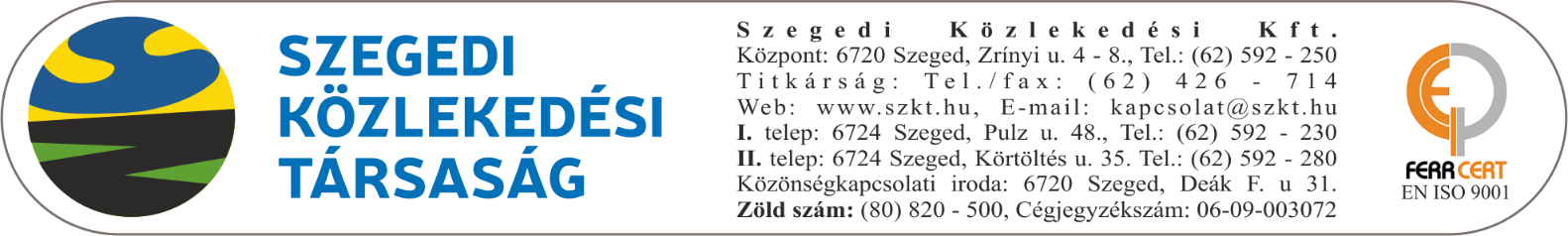 Tisztelt Címzettek/ Ajánlattevők! A Szegedi Közlekedési Kft., mint Ajánlatkérő ezúton felkéri Önt, tegyen írásos ajánlatot a III. Szegedi Repülőnapok és Légiparádé rendezvénysátrainak biztosítása tárgyban.Feladatok:1 db 20x40 méteres rendezvény sátor, 4 méteres oldalmagassággal biztosítása a rendezvény 3 napjára1 db 10x10 méteres rendezvénysátor biztosítása, elválasztófallal együtt a rendezvény 3 napjára1 db 10x10 méteres rendezvénysátor biztosítása, elválasztófallal, padozattal együtt a rendezvény 3 napjára5 db 5x5 méteres rendezvénysátor biztosítása a rendezvény 3 napjára Az árajánlatnak tartalmaznia kell a szállítási, építési és egyéb költségeit isA rendezvény időpontja: 2018. 09. 14-15-16.Építés: 2018. 09. 12-13. Bontás: 2018. 09. 17.Helyszíne: 6726 Szeged, Bajai út  HRSZ: 02.04.8/1. -  Szegedi RepülőtérAz ajánlattételre vonatkozó egyéb adatok, feltételek, információk:Az ajánlattételi határidő az ajánlatok bontási időpontja, helyszíne:2018. augusztus 14.    14 óra 00 perc.6724 Szeged, Körtöltés utca 35. Beszerzési iroda I. em. 20. sz. Az ajánlatokat zárt borítékban kell egy eredeti példányban eljuttatni a benyújtás helyére. A borítékra rá kell írni: „III. Szegedi Repülőnapok és Légiparádé rendezvénysátrainak biztosítása- Ajánlattételi határidő előtt nem bontható fel” Az ajánlatkérő a személyesen benyújtott vagy az előírt határidőig postán beérkezett ajánlatokat a fent megadott időpontban nyilvánosan bontja fel, amelyen részt vehetnek az ajánlattevők képviselői is.Az Ajánlatkérő fenntartja a jogot további tárgyalásra és e-árlejtés alkalmazására. Az Ajánlatkérő az ajánlattevők részére hiánypótlásra lehetőséget biztosít.Az Ajánlatkérő a részajánlat tétel lehetőségét nem biztosítja.Az Ajánlatkérő fenntartja magának a jogot, hogy a legalacsonyabb árú ajánlatot adó ajánlattevővel sem köt szerződést. Ebben az esetben az Ajánlatkérő az eljárás eredménytelenségének indokáról tájékoztatja az ajánlattevőket. Fizetési feltételek: a szolgáltatás ellenértékének kiegyenlítése az igazolt teljesítést követően, az Ajánlattevő által kiállított számla alapján, 30 naptári napos fizetési határidővel, banki átutalással a szerződésben meghatározott feltételek szerint történik.Az Ajánlatkérő előleget nem biztosít.Késedelmes fizetés esetén a Ptk szerinti késedelmi kamat az irányadó.Csatolandó az Ajánlattevő ajánlatban aláíró cégjegyzésre jogosult képviselőjének aláírási címpéldánya, meghatalmazás esetén a meghatalmazott aláírási mintája is. Csatolandó az Ajánlattevő nyilatkozata, hogy a szerződés teljesítéséhez alvállalkozó(ka)t kíván-e igénybe venni, nemleges tartamú nyilatkozat csatolása is szükséges (a Felolvasó lap kitöltésével). Tartalmi sorrend, iratjegyzék:Az ajánlatnak az alábbi dokumentumokat kell tartalmaznia:1. Felolvasólap (kitöltve, cégszerűen aláírva)2. Aláírási címpéldány (az ajánlatban aláíró cégképviselő tekintetében)3. Egyéb (esetleges termékismertetők)Az ajánlat elkészítésével és benyújtásával kapcsolatos összes költség az ajánlattevőt terheli. Az eljárás eredményétől függetlenül az ajánlatkérő nem tehető felelőssé az ajánlattétel költségeivel kapcsolatban.Várjuk megtisztelő ajánlatát.Szeged, 2018. augusztus 9.Tisztelettel:Majó-Petri ZoltánÜgyvezető igazgató megbízásábólBari Zsolt         Beszerzési irodavezetőFelolvasólap1. Az ajánlattevő azonosító adatai:a) az ajánlattevő cégneve: ………………………………………………………………..b) az ajánlattevő székhelye: ………………………………………………………………c) Tel, fax, e-mail: …………………………………………………………………………d) Cégjegyzésre jogosult képviselője neve: ………………………………………………e) Cg. szám: ………………….., adószám: ……………………………………………….f) Bank, számlaszám: ………………………………………………………………………Közös ajánlattevő esetén:Közös ajánlattevő cégneve, székhelye :…………………………….………………………Alvállalkozó igénybevétele esetén:Alvállalkozó cégneve, székhelye, adószáma :…………………………………………………vagy nem veszek igénybe alvállalkozót a szerződés teljesítéséhez (adott esetben aláhúzandó)2. Értékelési szempont.Nyilatkozom, hogy a fentiek szerinti ajánlatomat az ajánlattételi felhívásban rögzített feltételek figyelembevételével teszem.Dátum: ……………………….	cégszerű aláírásVállalkozói szerződésamely létrejött egyrészről aNév /cég/: 			Szegedi Közlekedési Kft. cégjegyzékszám:			06-09-003072 székhely:			6720 Szeged, Zrínyi u. 4-8.adószám:			11092612-2-06 bankszámlaszám:			Raiffeisen Bank Zrt. 12067008-00143725-00100003telefon:				06-62-592-250fax:				06-62-426-714képviselő: 			Majó-Petri Zoltán ügyvezető  igazgatómint Megrendelő (továbbiakban Megrendelő),másrészrőlNév /cég/: 			cégjegyzékszám: 			székhely: 			adószám:  			bankszámlaszám: 		telefon: 				fax: 				képviselő:  			továbbiakban mint Vállalkozó, együttesen Felek között az alábbi feltételekkel:1. A szerződés tárgyaA szerződés tárgya a Megrendelő által 2018. augusztus 9. napján közzétett Ajánlattételi felhívásában és Dokumentációban, valamint a jelen szerződésben részletesen meghatározott alábbi feladatok ellátása: “III. Szegedi Repülőnapok és Légiparádé rendezvénysátrainak” biztosítása.2. A szerződés időtartama:A nyertes ajánlattevő a szerződés hatálybalépését követően köteles a teljesítést megkezdeni és az alábbi feladatokat a hozzájuk rendelt határidőben teljesíteni:Feladatok:1 db 20x40 méteres rendezvény sátor, 4 méteres oldalmagassággal biztosítása a rendezvény 3 napjára1 db 10x10 méteres rendezvénysátor biztosítása, elválasztófallal együtt a rendezvény 3 napjára1 db 10x10 méteres rendezvénysátor biztosítása, elválasztófallal, padozattal együtt a rendezvény 3 napjára5 db 5x5 méteres rendezvénysátor biztosítása a rendezvény 3 napjára Az árajánlatnak tartalmaznia kell a szállítási, építési és egyéb költségeit isA rendezvény időpontja: 2018. 09. 14-15-16.Építés: 2018. 09. 12-13. Bontás: 2018. 09. 17.Helyszíne: 6726 Szeged, Bajai út  HRSZ: 02.04.8/1. - Szegedi Repülőtér3. Ellenérték:……………………,-Ft + …… % ÁFA, azaz bruttó ……………………,-FtA szerződés teljesítésével összefüggő összes adót, vámot, illetéket, engedélyezési díjat, szállítási költséget, stb. teljes mértékben a Vállalkozó viseli, kivéve azokat, amelyet valamely jogszabály kötelezően a Megrendelő terhére állapít meg, továbbá az eszköz üzemeltetéséhez szükséges közüzemi díjat.4. Fizetési feltételek:Megrendelő a fenti 3. pont szerinti ellenértéket az alábbi 5. pont szerinti teljesítési helyen való igazolt teljesítést követően a Ptk. 6:130. § (1) bekezdése szerinti határidőn belül, a Vállalkozó ........................................... banknál vezetett ......................................... számú számlájára való átutalással egyenlíti ki. Vállalkozó a teljesítési igazolás birtokában (amely az eszközök elbontását és elszállítását követően kerülhet kiállításra) jogosult az igazolt teljesítés számlázására.Fizetési határidő: a számla Megrendelő általi kézhezvételének napját követő 30 nap.Megrendelő késedelmes fizetése esetén a Vállalkozó a Ptk. szerinti késedelmi kamat felszámítására jogosult.5. Teljesítés helye:Szegedi Közlekedési Kft. Regionális Repülőtér6729 Szeged, Bajai útSzámlázási és számlaküldési cím:Szegedi Közlekedési Kft.6720 Szeged, Zrínyi utca 4-8.6. Az áru átvétele, beállítás, üzembe helyezés, kapcsolódó szolgáltatások6.1. A szerződés tárgya szerinti eszközöket Megrendelő 5. pontban megadott címére kell leszállítani, beállítani és üzembe helyezni, valamint 2018. szeptember 14-16. napjain a Szegedi Repülőnap közönsége számára biztosítani, majd az ezt követő napon elbontani és elszállítani6.2. Az árunak a teljesítési helyre történő eljuttatása Vállalkozó feladata. Vállalkozó a leszállítandó Árut a szállítás módjának, illetve az előírásoknak megfelelő csomagolásban szállítja le, és a szükséges engedélyek, magyar nyelvű áruleírások, egyéb szükséges dokumentumok beszerzésével, valamint azoknak Megrendelő részére történő átadásával, az eszközök üzembe helyezésével, valamint a specifikációban rögzített munkálatok elvégzésével teljesíti.6.3. Ha az átvételt Megrendelő minőségi hiba, specifikációban leírtaknak való nem megfelelés, vagy a rendeltetésszerű használatra nem alkalmasság okán megtagadja, akkor Megrendelő az eszköz kicserélését, javítását követelheti, amelyet a Repülőnap kezdetéig Vállalkozó térítésmentesen meg kell oldania.7. Szavatosság7.1. Vállalkozó a Szegedi Repülőnap idejére, a teljes látogatási idő tartamára szavatolja, hogy a szerződés tárgya szerinti eszközök alkalmasak a rendeltetésszerű használatra, valamint mentesek mindenfajta fejlesztési, anyagbeli, kivitelezési, illetve a Vállalkozó vagy közreműködői tevékenységével vagy mulasztásával bármilyen más módon összefüggő hibáktól, továbbá az eszközök helyszínen való üzemletetése nem sérti harmadik személy ezzel kapcsolatos jogosultságát.7.2. Megrendelő köteles haladéktalanul értesíteni a Vállalkozót a szavatosság alapján érvényesíteni kívánt bármilyen igényről.7.3. Ha Vállalkozó nem, vagy nem szerződésszerűen tesz eleget a kötelezettségének, akkor Megrendelő a Vállalkozó költségére, kockázatára és felelősségére jogosult - de nem köteles - minden ésszerű intézkedést megtenni az eszköz kicserélése érdekében.8. Szerződést biztosító mellékkötelezettségek:8.1. A jelen szerződésben rögzített bármely kötelezettsége késedelmes vagy hibás teljesítés esetén, ha az olyan okból következett be, amelyért a Vállalkozó felelős, kötbért köteles fizetni Megrendelőnek. A kötbér akkor is jár, ha a Megrendelőnek kára nem merült fel. Tekintettel az érintett rendezvény rövid időtartamára, a késedelmi vagy hibás teljesítési kötbér mértéke 50.000,-Ft / óra, de legfeljebb a teljes ellenérték 30%-a. A kötbérek a szerződésszegések napján esedékessé válnak.8.2. A kötbér kifizetése nem érinti Megrendelő azon jogát, hogy a szerződésszegéssel okozott és a kötbér összegével nem fedezett kárának megtérítését követelje. Ha a kötbér a maximumot elérte, Megrendelő jogosult a szerződéstől elállni.8.3. Vállalkozó, az olyan okból történő meghiúsulás vagy nemteljesítés esetére, amelyért felelős, a teljes nettó ellenérték 30%-a mértékű meghiúsulási kötbért köteles fizetni.8.4. Megrendelő szerződésszegéssel okozott kárának megtérítését az erre vonatkozó szabályok szerint akkor is követelheti, ha a kötbérigényét nem érvényesítette. A nemteljesítés esetére kikötött kötbér érvényesítése a teljesítés követelését kizárja. A késedelem vagy a hibás teljesítés esetére kikötött kötbér megfizetése nem mentesít a teljesítés alól.9. Hatályba lépés9.1. A jelen szerződés mindkét fél általi aláírás napján lép hatályba.9.2. A jelen szerződés a szerződő Felek közös megegyezésével, írásos formában módosítható.9.3. Minden, a jelen szerződés keretében a Felek által egymásnak küldött értesítésnek írott formában (ajánlott levélben, telefaxon, e-mailben) kell történnie. Ezen értesítések hatálya a címzett általi átvételkor, illetve neki történő kézbesítéskor áll be. A Felek közötti levelezés nyelve: magyar.9.4. A jelen szerződés mellékletei, valamint Megrendelő ajánlattételi felhívása és a Vállalkozó által benyújtott ajánlat a szerződés elválaszthatatlan részét képezik, még ha fizikálisan nem is kerül csatolásra.10. Vis major10.1. A szerződő felek mentesülnek a jelen szerződésből fakadó kötelezettségeik nem vagy részleges teljesítésével kapcsolatos felelősség alól, ha a nem teljesítés ellenállhatatlan erők (vis major) következménye. 10.2. Vis majornak minősül egy esemény, amely nem vezethető vissza a Vállalkozó vagy Megrendelő saját hibájára vagy gondatlanságára és nem látható előre. 10.3. A vis major által érintett fél köteles a másik felet a vis major helyzet bekövetkezéséről, illetve megszűnéséről haladéktalanul értesíteni.11. Illetékes bíróság, alkalmazott jog11.1. A jelen szerződésből eredő jogvitákat a szerződő felek megkísérlik békés úton rendezni. Amennyiben ez 30 napon belül nem vezet eredményre, a szerződő Felek a vita elbírálása céljából alávetik magukat a Megrendelő székhelye szerinti illetékes magyar bíróság eljárásának. A felek kikötik, hogy az eljárás nyelve magyar és az eljárásban a magyar jogot kell alkalmazni.11.2. A jelen szerződésben nem szabályozott kérdésekben a Ptk. előírásai az irányadók.12. Záró rendelkezések: 12.1. A szerződő felek tudomásul veszik, hogy a Megrendelő részéről a teljesítés az alábbi szervezeti egységhez köthető: Repülőtér Üzletág 12.2. Megrendelő alábbi munkavállalóját hatalmazza fel a hivatalos kapcsolattartásra és a szakmai teljesítés igazolására: Varga György (Tel: +36 70 330 7245, e-mail: varga.gyorgy@szkt.hu)Vállalkozó részéről a kapcsolattartásra, feladatok koordinálására kijelölt személy: Jelen Szerződést a Felek elolvasás és közös értelmezés után, mint akaratukkal mindenben megegyezőt, helyben hagyóan írják alá. A szerződés 3 eredeti példányban készült.Kelt: Szeged, 2018.………………………………………..		…………………………………………Megrendelő						VállalkozóIkt. szám: 001/19-109/2018/SZKTBESZERZÉSI IRODA6724 SZEGED, KÖRTÖLTÉS U. 35. TEL: +36 62 592 293FAX: +36 62 592 292e-mail: logisztika@szkt.huBESZERZÉSI IRODA6724 SZEGED, KÖRTÖLTÉS U. 35. TEL: +36 62 592 293FAX: +36 62 592 292e-mail: logisztika@szkt.huTárgy: ÁrajánlatkérésTárgy: ÁrajánlatkérésTételMegnevezésNettó összesen (Ft)1III. Szegedi Repülőnapok és Légiparádé rendezvénysátrainak, biztosítása.